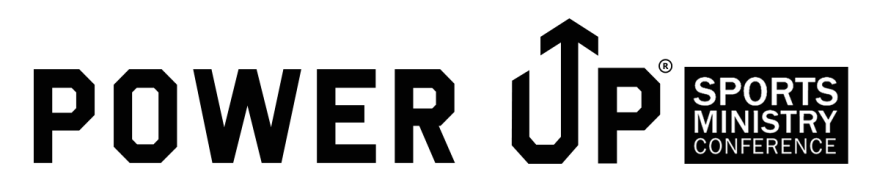 U N I T YFrom Roger Lipe-Fellowship of Christian Athletes Colossians 3:15What are the attitudes that rule your hearts?  Are you ruled by fear, doubt, rejection, or pride?  Or maybe it’s peace that rules your hearts.In Paul’s letter to his friends in Colossae at chapter 3 and verse 15 we read these words, “Let the peace of Christ rule in your hearts, since as members of one body you were called to peace.  And be thankful.”It’s no coincidence that the word “hearts” is plural.  Paul was writing to a group and he is making an appeal for them to be unified in heart.  He is calling them to let the peace of Christ rule their hearts, collectively.On the field of competition, that looks like a team which is focused on their collective goals over personal achievement.  It’s a team whose leaders work for harmony and reconciliation among teammates.  It’s a coaching staff that openly communicates with each member of the team.  The peace of Christ rules their hearts, leading to their operating as one body.As you prepare for competition, take some time to pray that the peace of Christ will rule your hearts, both individually and collectively.  Work together in harmony and achieve greatly as one heart, one mind, and one body.